PROGRAMOVÉ PROHLÁŠENÍRADY PARDUBICKÉHO KRAJE 2020–2024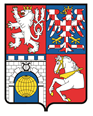 OBSAH1. PREAMBULE 2. ČINNOST SAMOSPRÁVY A BEZPEČNOST3. FINANCE KRAJE4. INVESTIČNÍ POLITIKA5. KULTURA A PAMÁTKOVÁ PÉČE6. DOPRAVA, DOPRAVNÍ OBSLUŽNOST 7. ŠKOLSTVÍ8. SOCIÁLNÍ SLUŽBY9. ZDRAVOTNICTVÍ10. REGIONÁLNÍ ROZVOJ A EVROPSKÉ FONDY11. ŽIVOTNÍ PROSTŘEDÍ, ZEMĚDĚLSTVÍ A VENKOV12. MAJETEK13. SPORT, VOLNOČASOVÉ AKTIVITY, CESTOVNÍ RUCH14. INFORMATIKA1. PREAMBULENa základě dohod uzavřených po krajských volbách v roce 2020 vypracovali členové Rady Pardubického kraje zvolení za koaliční strany 3PK – Pro prosperující Pardubický kraj, ODS a TOP 09, Koalice pro Pardubický kraj a hnutí Starostové a nezávislí programové prohlášení na celé volební období. Volení zástupci všech výše uvedených koaličních stran si jsou plně vědomi odpovědnosti za jim svěřené oblasti a cítí se vázáni předloženým programem, který je tak základem čtyřleté spolupráce. 2. ČINNOST SAMOSPRÁVY A BEZPEČNOSTI přes komplikace, které přináší koronavirová pandemie, budeme usilovat o udržení dobré životní úrovně v Pardubickém kraji a kraj dále rozvíjet tak, aby byl co nejvíce prosperující, zdravý, bezpečný a celkově se podmínkami pro život řadil mezi nejatraktivnější kraje.SAMOSPRÁVAEtablované kraje se staly za 20 let existence nedílnou součástí víceúrovňového řízení veřejné správy. Stávající rozsah kompetencí i finančních zdrojů je výsledkem dlouhodobé snahy o vyvážené vztahy mezi státem, kraji a obcemi. Proto se zasadíme a vymezíme proti jakýmkoli neodborným či nahodilým návrhům s cílem omezit ustálené pravomoci územně samosprávných celků.Odmítáme centralizační zásahy do fungujícího spojeného modelu územní veřejné správy, dle kterého územní samosprávné celky (obce a kraje) vykonávají vedle samosprávných činností také svěřené činnosti v oblasti státní správy. Tento model má ve své moderní podobě na území českých zemí více jak 150letou tradici. Po reformě veřejné správy se organizačně ustálil ve stávající podobě, která je dle našeho názoru efektivní co do činnosti, tak i řízení.Základem pro věcnou a smysluplnou činnost samosprávy v zájmu kraje a jeho občanů je spolupráce se všemi stranami zvolenými do zastupitelstva kraje. Zasadíme se o to, aby při řešení důležitých a strategických otázek kraje proběhlo jednání se všemi politickými kluby zastoupenými v Zastupitelstvu Pardubického kraje prostřednictvím jejich předsedů či jiných pověřených osob.Koronavirová krize zdůraznila nutnost efektivně a rychle informovat občany nejen o činnosti samosprávy kraje, ale také o dalších důležitých otázkách, ve kterých mají kraje svoji nezastupitelnou úlohu. Využijeme proto dostupných moderních komunikačních technologií, které zajistí efektivní informování občanů kraje. Pravidelně budeme organizovat setkávání rady kraje a pracovníků krajského úřadu se starosty obcí a měst, zástupci mikroregionů a místních akčních skupin, zaměstnavateli a představiteli ostatních krajských institucí včetně organizačních složek státu působících v rámci Pardubického kraje.Budeme nadále podporovat spolupráci s partnerskými regiony v rámci EU i mimo ni. K udržení vzájemných vztahů budeme využívat i distanční způsob komunikace prostřednictvím videokonferenčních hovorů, seminářů či jiných setkání. BEZPEČNOST A KRIZOVÉ ŘÍZENÍ Zcela jednoznačnou prioritou je bezpečnost občanů kraje a efektivní nastavení krizového řízení. Na základě zkušeností z období koronavirové krize provedeme revizi a případnou aktualizaci všech krizových plánů pro řešení mimořádných událostí. Po stabilizaci situace a skončení zdravotních rizik souvisejících s onemocněním covid-19 budeme iniciovat v oblasti veřejného zdraví diskuzi na téma úlohy státu, jeho organizačních složek (např. hygienických stanic), krajů a obcí při řešení obdobných úkolů v budoucnosti.Vytvoříme dostatečné finanční rezervy pro mimořádné události tak, aby jejich uvolnění obdobně jako v roce 2020 nijak nezasáhlo do základních svěřených kompetencí kraje. Za tím účelem budeme požadovat, aby ministerstvo financí pro řešení krizových situací alespoň zdvojnásobilo rezervy ve státním rozpočtu pro kraje. V rámci možností budeme nadále podporovat rozvoj základních složek integrovaného záchranného systému kraje jako nepřetržitě fungující služby občanům pro ochranu jejich života, zdraví a majetku. Zasazujeme se, že finanční podpora obměny a doplňování materiálně technického vybavení jednotek sborů dobrovolných hasičů obcí, neziskových organizací a spolků, včetně Sdružení hasičů Čech, Moravy a Slezska, které svojí činností významně doplňují činnost profesionálních složek integrovaného záchranného systému, bude vždy zohledňovat jejich aktuální potřeby.V uplynulých letech se velmi osvědčilo pravidelné prověřování funkčnosti systému krizové připravenosti orgánů Pardubického kraje a orgánů obcí k řešení mimořádných událostí, živelních pohrom, technických a technologických havárií a krizových situací. Proto budeme alespoň jedenkrát ročně iniciovat a podporovat organizaci tematických cvičení nejen složek integrovaného záchranného systému, ale všech součástí krizového řízení kraje.  Budeme dbát o odpovídající finanční zajištění Krizového fondu Pardubického kraje, určeného k přímému řešení mimořádných událostí a krizových situací vzniklých na území kraje. 3. FINANCE KRAJE Bezriziková finanční stabilita za využití pro kraj výhodných dostupných finančních nástrojů a produktů je předpokladem k překlenutí hluboké ekonomické krize související s koronavirovou pandemií.     Daňové příjmy jsou základem fiskální decentralizace přenesením prostředků ze strany státu na obce a kraje, aby na svěřené kompetence měly dostatek zdrojů. Proto se zasadíme o narovnání pravidel rozpočtového určení daní pro kraje, aby i nadále byl zohledňován vedle velikosti kraje i rozsah silniční sítě v majetku kraje a aby také zahrnovalo výnos silniční daně včetně vybraných akciových spotřebních daní.Rozpočet kraje bude v následujících letech sestavován ve snaze maximalizovat kapitálové výdaje, které jsou základem nejenom rozvoje kraje, ale také spotřeby tzv. vládního sektoru a nastartování dynamického hospodářského růstu České republiky.  Prioritou bude dokončení stávajících a zahájení plánovaných velkých investic  zejména v oblasti zdravotnictví a dopravní infrastruktury se zajištěním dostatečných vlastních zdrojů na jejich financování či spolufinancování. Cílem bude znásobit investiční možnosti kraje využíváním nejen fondů EU v  programovém období 2020–2027, ale také nových nástrojů pro obnovu ekonomiky – ReactEU, Plán na podporu oživení Evropy (EU Recovery Plan).Rozpočet kraje bude sestavován vždy s akcentem na  vlastní činnost kraje a jím zřizované či zakládané organizace ve snaze udržet konzervativní a stabilní rozpočtovou politiku.Dotační programy budou vyhlašovány vždy v souladu s rozpočtovými možnostmi kraje a potřebností v území.Zapojení cizích zdrojů musí vždy korespondovat s investiční politikou kraje a zohledňovat pozdější náklady generované investicí tak, aby využití zdrojů z EU a státních prostředků s ohledem na spoluúčast kraje bylo vždy efektivní. 4. INVESTIČNÍ POLITIKA Chceme provádět promyšlenou investiční politiku a efektivní správu majetku tak, aby se zohlednily priority jednotlivých oblastí a rovnoměrně se rozvíjelo celé území kraje.Budeme aktualizovat a rozvíjet Program údržby a rozvoje nemovitého majetku Pardubického kraje v jednotlivých oblastech na období 2021–2024 a s výhledem po roce 2024. Tento koncepční materiál se stane základním řídícím dokumentem krajské investiční činnosti.Zprovozníme nový investiční portál, na jehož základě bude řízena příprava a realizace investic Pardubického kraje a jeho příspěvkových organizací. Rychlost spuštění nových investic bude zohledňovat ekonomické možnosti kraje, zejména v závislosti na dopadech pandemie covid-19 a změnách daňové legislativy.V oblasti veřejných zakázek v rámci investiční činnosti budeme sledovat nové trendy společensky odpovědného zadávání a v co největší míře zohledníme při výběru dodavatelů kromě ceny též kritéria kvality stavby i samotné architektury. Budeme průběžně informovat veřejnost o přípravě a realizaci významných investičních akcí Pardubického kraje.Ve spolupráci s Českou komorou autorizovaných inženýrů a techniků činných ve výstavbě a Svazem podnikatelů ve stavebnictví ČR v letech 2021–2023 zajistíme bienále soutěže Stavba roku Pardubického kraje. Navážeme tak na ročníky předchozí s cílem prezentovat co nejkvalitnější architekturu a stavitelství našeho kraje.5. KULTURA A PAMÁTKOVÁ PÉČEKulturu a památky na celém území kraje bereme jako naši vizitku a budeme je i nadále uvedenými způsoby podporovat. Ať už se to bude týkat podpory tzv. „živé kultury“, realizace velkých krajských investičních projektů či záchrany a obnovy dalších památkových objektů, včetně těch drobných.V oblasti tzv. „živé kultury“ budeme pokračovat v neztenčené podpoře profesionálních souborů (Východočeské divadlo Pardubice, Komorní filharmonie Pardubice, Barocco sempre giovane), systémové podpoře významných kulturních akcí a ostatních kulturních aktivit v kraji v přímé závislosti na dalším vývoji ekonomiky kraje. Vytvoříme koncepci podpory živé kultury a budeme hledat cesty podpory a zapojení kultury do tzv. „kreativního odvětví“.Využijeme 500leté výročí úmrtí Viléma z Pernštejna k realizaci programu „500 let renesance ve východních Čechách“. Ten by měl zejména v letech 2021–2022 pomoci obnovit po pandemii běžný kulturní a společenský život a prezentovat zajímavé renesanční památky v rámci kraje.Otevřeme krajem zřizované kulturní instituce co nejvíce veřejnosti, zejména dětem a mládeži. Pokročíme v digitalizaci sbírek a jejich zpřístupnění na webu „Klíč ke sbírkám“ i do prohloubení moderních forem prezentace činnosti kulturních institucí směrem k veřejnosti (např. přednášky on-line apod.) a u regionálních muzeí dále posílíme jejich tematické profilace.Propagačně podpoříme tradiční řemeslníky a i nadále je budeme oceňovat krajským titulem Nositel tradice. Obdobný přístup bude v oblasti lidových zvyků včetně jejich zapisování na Seznam nemateriálních statků tradiční lidové kultury Pardubického kraje.Kulturní cíle ještě více provážeme na cestovní ruch v kraji. Zvláštní pozornost v rámci propagace budeme věnovat čtyřem památkám UNESCO (zámek Litomyšl, krajina Národního hřebčína Kladruby nad Labem, masopustní obchůzky, loutkářství) a národní kulturní památky (NKP). V oblasti investičních a  rozvojových projektů chceme maximálně využít příležitosti evropských fondů. U krajských investičních projektů v kultuře chceme dosáhnout především těchto cílů:NKP Zámek s opevněním v PardubicíchDokončení stavební obnovy č. p. 1 a č. p. 2 včetně otevření nové expozice připomínající sídlo Pernštejnů a nejstarší renesanci v Čechách.Zahájení realizace vytvoření společenských prostor (zejména velkého sálu) na zámku, stejně jako vybudování chybějícího návštěvnického centra s potřebným zázemím.NKP Automatické mlýnyDokončení obnovy hlavní budovy a otevření nového výstavního prostoru Východočeské galerie.Uskutečnění architektonické soutěže na dokončení přestavby hlavní budovy (tzv. II. etapa galerie) s tím, že její realizace připadá v úvahu nejdříve po roce 2024.Regionální muzeum Vysoké MýtoZrealizování I. etapy rekonstrukce areálu v ulici Poplerova a zaměření se i na pokračování dalších etap podle schváleného generelu.Hrad Rychmburk a zámek BystréVýrazně pokročíme, za spolupráce místních samospráv, s transformací hradu Rychmburk a zámku Bystré s cílem nejefektivnějšího nového otevření pro veřejnost a cestovní ruch.Archeologický depozitář v Ohrazenicích Pro centrální umístění archeologických nálezů předpokládáme postupné vytvoření společného archeologického depozitáře v Ohrazenicích.6. DOPRAVA, DOPRAVNÍ OBSLUŽNOST Naším cílem je vytvoření moderní infrastruktury všech typů dopravy s aplikací chytrého systému dopravní obslužnosti. DOPRAVAV oblasti silniční dopravy budeme aktivně usilovat o pokrok v realizaci tranzitní komunikace D35 v celé trase včetně dálničních přivaděčů, obchvatů měst a rekonstruovaných krajských silnic.Při modernizacích a rekonstrukcích silnic ve vlastnictví Pardubického kraje chceme podporovat zavádění nových technologií zajišťujících provozní úspory s maximálním využitím finančních prostředků EU a státu.V oblasti ochrany silnic Pardubického kraje postupně vybudujeme místa pro vysokorychlostní vážení nákladních vozidel.Budeme prosazovat pokračování přípravy výstavby dálnice D43 a realizaci obchvatů na silnicích I. tříd.V oblasti drážní dopravy aktivně podpoříme dostavbu a realizaci investičních akcí na hlavním železničním koridoru, kde se jedná především o železniční uzel Pardubice, železniční uzel Česká Třebová a traťový úsek Ústí nad Orlicí – Choceň. Na ostatních tratích se jedná především o dokončení zdvoukolejnění úseku tratě Pardubice – Hradec Králové. Pro zvýšení bezpečnosti drážní dopravy na železničních přejezdech a zároveň pro zvýšení rychlosti na regionálních tratích budeme usilovat o realizaci modernizace zabezpečovacích systémů.V oblasti vodní dopravy chceme i nadále podporovat splavnění Labe do Pardubic, vybudování přístavu Pardubice a multimodálního logistického centra v Pardubicích.V oblasti letecké dopravy je naší prioritou hospodářsky a manažersky stabilizovat společnost East Bohemian Airport provozující letiště Pardubice. DOPRAVNÍ OBSLUŽNOSTBudeme pokračovat v integraci krajské příměstské veřejné dopravy s integrovanými systémy městských hromadných doprav prioritně v krajských městech Pardubice a Hradec Králové. Aktivně podpoříme procesy vedoucí ke zlepšení provázanosti jednotlivých druhů doprav v úzké spolupráci s místními samosprávami tak, aby systém dopravní obslužnosti v maximální možné míře vyhovoval přepravním potřebám cestujících.Pro zvýšení komfortu cestujících budeme prosazovat postupný rozvoj „bezešvé dopravy“, která umožní propojení jednotlivých druhů dopravy i vytvoření jednotného způsobu odbavení cestujících se snadnou orientací při přestupech.V rámci zvýšení kvality veřejné dopravy chceme pokračovat v modernizaci odbavovacího systému, ve zlepšení informačního systému a v podpoře výstavby a modernizace dopravních terminálů.                                                                                                                                                                  Budeme podporovat investice do nových a modernizovaných vlakových souprav.Vytvoříme pasport všech komunikací a „rodné listy“, aby byl přehled o jejich stavu ucelený a mohly se systematicky plánovat opravy a rekonstrukce. Zároveň bude pasport sloužit k informacím o přípustném zatížení dílčích komunikací pro povolování veškerých objízdných tras. 7. ŠKOLSTVÍKvalitní vzdělávání musí být dostupné pro všechny bez ohledu na to, z jaké části kraje a jakých majetkových poměrů budoucí uchazeči pocházejí. Budeme prosazovat rovný přístup ke vzdělání pro všechny žáky a zároveň dostatečně hustou síť středních škol na celém území kraje s ohledem na atraktivitu oborů a jejich budoucí uplatnění na trhu práce. Pokračovat bude i nadále aktivní spolupráce se zaměstnavateli a profesními sdruženími. Důraz vzájemné kooperace bude kladen i na komunikaci se zřizovateli ostatních škol a školských zařízení, zejména se samosprávami měst a obcí.Budeme pokračovat v systematickém zlepšování technického stavu budov škol a školských zařízení včetně zvyšování vybavenosti škol se zapojením finančních prostředků z evropských fondů a vlastních zdrojů. Chceme i nadále udržet síť středních škol a gymnázií v nezměněné podobě. Budeme klást důraz na rozvoj jejich výuky – velkou výzvou je podpora nových forem vyučování včetně dostatečné a kvalitní technické vybavenosti škol, pedagogů i žáků a jejich připravenosti na distanční formu vzdělávání.Budeme klást důraz na nabídku oborové skladby krajských škol, která musí reagovat na požadavky trhu práce a demografický vývoj, který předpokládá v nejbližších letech postupný nárůst žáků. Podpoříme všechny aspekty zvyšující kvalitu vzdělávání ve specializovaných, technických a přírodovědných oborech, ať již podporou vzdělávání odborných pedagogů, vybaveností učeben a zázemí škol či aktivní spoluprací se zaměstnavateli v daných oborech formou prvků duálního vzdělávání s využitím spolupráce s Hospodářskou komorou, Agrární komorou, Svazem průmyslu a dopravy a dalších profesních organizací.Budeme i nadále rozvíjet kariérní poradenství ve školách Pardubického kraje, podpoříme systematickou propagaci škol a školských zařízení prostřednictvím burzy škol včetně nových formátů s využitím moderních IT technologií s cílem vytvořit maximální zájem žáků základních škol o studium v Pardubickém kraji. Prostřednictvím studijních stipendií podpoříme vzdělávání v oborech žádaných na trhu práce. Prověříme možnost vzniku stipendijního fondu kraje, coby nástroje umožňujícího financování studijní podpory.Budeme pokračovat v podpoře projektů celoživotního vzdělávání v kraji, a to jak pro potřeby občanů, tak i samotných pedagogických pracovníků. Budeme podporovat studentské soutěže, olympiády a další aktivity podporující práci s talentovanými a nadanými žáky (AMAVET, TECHNOhrátky, ZDRAVOhrátky, SKILL, atd.). Budeme i nadále podporovat investice do projektů, které realizací příznivě ovlivní provozní náklady krajských škol a školských zařízení, abychom maximalizovali úsporná opatření.Školy a školská zařízení zřizovaná krajem podpoříme i v projektech nadstavbové atraktivity vzdělávání (důstojné a kvalitně vybavené domovy mládeže, areály škol, venkovní hřiště včetně prvků vhodných pro volnočasové aktivity žáků, kvalitní tělocvičny a školní sportovní infrastruktura).Budeme pokračovat v započaté transformaci dětských domovů s cílem postupného zajištění dostatečného počtu zcela samostatných domácností v běžné zástavbě.Standardem pro všechny školy a školská zařízení bez ohledu na zřizovatele bude snadno dostupná, kvalitní, odborná a metodická pomoc zajišťovaná prostřednictvím pracovníků krajského úřadu, speciálních seminářů, metodických materiálů, včetně zapojení moderních technologií a vzniku nových funkcionalit Školského portálu Pardubického kraje.8. SOCIÁLNÍ SLUŽBY Sociální systém a služby zacílíme především na podporu rodin, transformaci pobytových služeb a péči o ohrožené děti. Současně budeme i nadále podporovat neziskový sektor, dobrovolnictví a rozvoj společenské odpovědnosti.SÍŤ SOCIÁLNÍCH SLUŽEB A FINANCOVÁNÍSíť sociálních služeb bude koncipována dle potřeb obyvatel kraje k zajištění potřebné kvality poskytovaných služeb.Při zajištění sociálních služeb bude naším cílem, aby jejich uživatelé mohli žít ve svém přirozeném domácím prostředí. Díky síti služeb (terénní, ambulantní a odlehčovací) zajistíme podporu rodinám pečujícím o své blízké.Nadále budeme podporovat domovy pro seniory a domovy se zvláštním režimem a zároveň usilovat o zlepšování kvality poskytované péče s ohledem na územní proporcionalitu.Osobám se zdravotním postižením budeme vytvářet podmínky pro jejich plnohodnotný život, zejména v oblasti bydlení, vzdělávání, získávání kompetencí, pracovního uplatnění a náplně volného času. V rámci realizace tohoto cíle budeme pokračovat v transformaci pobytových sociálních služeb.Budeme podporovat odlehčovací služby pro děti, seniory a osoby se zdravotním postižením.Zajistíme podporu sociálních služeb s důrazem na stabilitu a provázanost sítě služeb na území celého kraje a budeme pokračovat ve víceletém financování sociálních služeb.Prostředky z evropských fondů použijeme na investice do komunitní péče a na financování vyšší kvality péče osobám se zdravotním postižením, duševním onemocněním a seniorům, stejně tak i na služby sociální prevence.Sociální podnikání budeme i nadále podporovat jako nástroj pro zaměstnávání osob znevýhodněných na trhu práce a pro zvyšování společenské odpovědnosti firem.PODPORA RODINY A NÁHRADNÍ RODINNÉ PÉČEPostupně a systematicky budeme naplňovat Koncepci rodinné politiky Pardubického kraje.Vytvoříme dotační program „KRAJ PRO RODINY“ s cílem systémové podpory prorodinné politiky kraje.Zaměříme se na podporu služeb pro seniory a osob pečujících o osoby s hendikepem.Budeme podporovat prorodinné aktivity neziskových organizací a činnosti mateřských center.Ve spolupráci s dalšími kraji budeme realizovat projekt Rodinné pasy a Senior pasy.Budeme podporovat aktivity pro vytváření dobrých mezigeneračních vztahů.Transformační plány dětských domovů a center budeme postupně naplňovat tak, aby se stávající zařízení změnila na komunitní a využila svého potenciálu k posílení sítě potřebných terénních a ambulantních služeb na podporu ohrožených rodin a dětí.Podpoříme rozvoj pěstounské péče a také rozvoj služeb pro pěstouny a pro rodiny.Budeme podporovat meziresortní spolupráci v oblasti školství, zdravotnictví a sociální péče především v oblastech vzdělávání, inkluze a náhradní rodinné péče.PREVENCEBudeme podporovat organizace, které působí v oblasti protidrogové prevence, prevence kriminality a rizikového chování.Podporou bezplatného poradenství, poskytovaného občanskými poradnami a dalšími organizacemi, budeme usilovat o snížení počtu zadlužených rodin i jednotlivců.Ve spolupráci s obcemi budeme dále rozšiřovat dostupnost poradenství a podpůrných služeb pro osoby ohrožené sociálním vyloučením s ohledem na územní potřeby.Podpoříme osvětové a vzdělávací akce pro seniory s cílem jejich osobního rozvoje a ochrany před protiprávními praktikami. NEZISKOVÝ SEKTORBudeme rozvíjet a aktivně naplňovat dohodu o spolupráci mezi Pardubickým krajem, Krajskou hospodářskou komorou a Koalicí nevládek Pardubicka.Velkou pozornost budeme věnovat i nadále podpoře a rozvoji dobrovolnictví.Budeme pokračovat v realizaci dotační podpory pro neziskové organizace.V neziskovém sektoru se budeme podílet na vzdělávání.Budeme pokračovat v podpoře rozvoje fundraisingu v neziskovém sektoru, který přinese nové finanční zdroje a naváže komunikaci a spolupráci s firemním sektorem.Ve spolupráci s firemním sektorem budeme pokračovat ve spoluúčasti na Burze filantropie, jakožto jedinečného inovativního nástroje k podpoře prospěšných projektů neziskových organizací.Podpoříme činnost informačního, poradenského a vzdělávacího servisu pro neziskové organizace v Pardubickém kraji.9. ZDRAVOTNICTVÍ Cílem je zajištění kvalitní zdravotní péče pro občany v celém Pardubickém kraji rovnoměrně. Naší snahou je nastavení krajského zdravotnického systému tak, aby byl spravedlivý, odborný a rychle dostupný ve všech částech regionu. Zachováme stávající spektrum akutní i následné péče ve zdravotnických zařízeních ve vlastnictví kraje či s jeho majetkovou účastí, a to včetně vysoce specializovaných pracovišť.AKUTNÍ LŮŽKOVÁ PÉČEProvedeme aktualizaci koncepce zdravotnictví Pardubického kraje, která bude zahrnovat spolupráci jak akutní lůžkové péče Nemocnice Pardubického kraje, a. s., tak následné péče v námi zřizovaných organizacích. Koncepce se zaměří na provázání ekonomické, investiční a personální oblasti při prohloubení kvality poskytovaných služeb. Udržíme vysoce specializovaná pracoviště pro léčbu vybraných chorob, ke kterým jsme získali akreditaci, a nadále je budeme rozvíjet tak, aby péče o pacienty byla zajištěna rovnoměrně a kvalitně v celém kraji, a to při zachování současného rozsahu akutní péče. Při rozvoji spektra zdravotních služeb budeme dbát o to, aby i nadále vznikala velmi odborná pracoviště poskytující specializované výkony.Dokončíme a zprovozníme Centrální urgentní příjem v Orlickoústecké nemocnici a zahájíme výstavbu Centrálního urgentního příjmu v Pardubické nemocnici. Sjednotíme krajský informační systém a zajistíme elektronizaci zdravotní dokumentace v návaznosti na digitalizaci zdravotnictví za předepsaných bezpečnostních opatření s cílem zamezit kybernetickým útokům a zneužití systému.Klademe důraz na certifikaci a akreditaci nemocnic v oblasti kvality. Budeme pravidelně aktualizovat program Přátelské nemocnice, dokončíme jeho započaté projekty a nastavíme nové. Budeme klást důraz na uplatňování proškolených dovedností v každodenním přístupu k pacientům, především se to týká stanovených hodnot, mise a vize akciové společnosti a používání etického kodexu. Dokončíme probíhající programy Přátelské nemocnice a uskutečníme další aktivity pro rozvoj nabytých dovedností zdravotnického personálu při komunikaci s pacienty a jejich rodinami.Budeme rozvíjet programy nemocnice přátelské k pacientům i uvnitř mezi zaměstnanci navzájem. VAKCINACEKraj zřídí a zajistí chod očkovacích center do té doby, než stát decentralizuje očkování a zajistí vakcinaci prostřednictvím ambulantního sektoru.NÁSLEDNÁ PÉČENáslednou péči budeme strukturovat a rozvíjet v návaznosti na akutní péči  v souladu s očekávaným demografickým vývojem a společenskými trendy v této oblasti. S následnou péčí propojíme ambulantní složky a jednodenní péči v chirurgických oborech při spolupráci s nemocnicemi akutní lůžkové péče. Dokončíme a zprovozníme novou Nemocnici následné péče v Moravské Třebové včetně výjezdové základny zdravotnické záchranné služby.PALIATIVNÍ PÉČERozšíříme terénní paliativní péči, díky které budou moci být těžce nemocní se svými blízkými. Vytvoříme fungující systém, který nabídne pomoc pečujícím rodinným příslušníkům jak v oblasti zdravotní, sociální, psychologické a spirituální.ZDRAVOTNICKÁ ZÁCHRANNÁ SLUŽBAUdržíme celkovou vysokou úroveň Zdravotnické záchranné služby Pardubického kraje a dále budeme zlepšovat její materiální a technickou základnu. Dokončíme a zprovozníme novou výjezdovou základnu v Seči.Zavedeme novou službu tzv. first respondera, který bude aktivován prostřednictvím speciální mobilní aplikace v případě život ohrožujících stavů, především náhlé zástavy krevního oběhu. Drobnými technickými úpravami vybraných sportovních areálů vytipovaných obcí a měst zajistíme vhodná místa pro přistávání letecké záchranné služby s návazností na další složky integrovaného záchranného systému. Zvýšíme dostupnost a rychlost přednemocniční péče lidem ve vzdálenějších místech Pardubického kraje.Podpoříme zřízení více veřejných míst vybavených defibrilátorem. PODPORA ZAMĚSTNANCŮ A ZAMĚSTNANOSTIPosílíme nabídky pro nově dostudované lékaře a lékařky, aby měli motivaci pracovat v Pardubickém kraji.Prohloubíme spolupráci s Univerzitou Pardubice, Fakultou zdravotnických studií, při zajišťování potřebné praxe studentů prostřednictvím mentoringu a stínování, čímž rozvineme význam zdravotnických profesí a jejich perspektivu a vysokou uplatnitelnost na trhu práce. Připravíme a uvedeme do života program pro možnost obnovení fyzických i psychických sil odborného personálu, který pečuje o občany ve zdravotnických zařízeních zřizovaných Pardubickým krajem.Pobídkovým systémem pomůžeme řešit nedostatek praktických či dětských lékařů v kraji, případně dalších chybějících odborností.DĚTSKÁ CENTRABudeme pokračovat v transformaci dětských center s cílem zajistit komplexní podporu rodinám s dětmi s těžkým zdravotním postižením s důrazem na využití potenciálu center v rámci lepší dostupnosti terénních, ambulantních, zdravotních a sociálních služeb.PREVENCEBudeme se soustředit na prevenci a předcházení civilizačních chorob a informovanost obyvatelstva o dostupných zdravotních službách v Pardubickém kraji.V oblasti krizového řízení nemocnic budeme průběžně aktualizovat protiepidemická opatření a strategie pro možné biologické hrozby. 10. REGIONÁLNÍ ROZVOJ A EVROPSKÉ FONDY Cílem je vyvážený a udržitelný rozvoj Pardubického kraje. Výrazným akcentem bude snižování sociálních a ekonomických rozdílů mezi jednotlivými mikroregiony kraje včetně příhraniční oblasti s Polskem. Ve spolupráci s městy, obcemi, svazky obcí, místními akčními skupinami a dalšími relevantními aktéry v regionu budeme podporovat princip partnerství.Podpoříme rozvoj problémových a jinak specifických regionů v Pardubickém kraji územně cílenými nástroji. Budeme usilovat o rozvoj celého území regionu s citlivým respektem k jeho rozmanitosti a potenciálu. Rozvineme nový webový portál „Parádní kraj“ jako hlavní zdroj informací o problematice inovací a regionálního rozvoje včetně dotačních příležitostí pro obce, firmy i další subjekty v Pardubickém kraji. Značku „Parádní kraj“ posílíme.Budeme aktualizovat rozvojové dokumenty kraje a prosazovat zájmy Pardubického kraje při aktualizacích dokumentů Strategie regionálního rozvoje ČR a Politiky územního rozvoje ČR. Výrazně pokročíme v přípravě a realizaci důležitých infrastrukturních a liniových projektů na území kraje. Rozpracované projekty z programového období 2014–2020 dokončíme, zaktualizujeme portfolio investičních projektů kraje a dle priorit kraje, finančních možností a harmonogramu výzev programového období 2021+ spustíme realizace projektů.Na evropské a národní úrovni se budeme aktivně podílet na přípravě a naplňování programového období EU 2021+, kde uplatníme projekty z různých oblastí v kompetenci kraje. Prioritou tohoto období je v součinnosti s krajskými organizacemi také maximální využití dalších příležitostí financování strategických projektů v rámci programů pro obnovu a oživení hospodářství v souvislosti s pandemií covid-19. V rámci spolupráce s ostatními kraji a partnerskými regiony v zahraničí se zaměříme na řešení obdobných problémů, předávání myšlenek a příkladů dobré praxe.Chceme, aby růst ekonomiky kraje byl založen v maximální možné míře na inovacích. Proto vytvoříme v kraji vhodné prostředí pro rozvoj inovací včetně přípravy nových nástrojů pro podporu inovací. Místní inovační firmy podpoříme nejen přímo, ale také formou podpory vzájemné spolupráce podnikatelských subjektů a výzkumných organizací při inovacích a vědeckovýzkumných projektech.V rámci vybraných krajských infrastrukturních projektů vytvoříme podmínky pro rychlejší výstavbu optických sítí a tím dostupnost vysokorychlostního internetu ve všech částech kraje.11. ŽIVOTNÍ PROSTŘEDÍ, ZEMĚDĚLSTVÍ A VENKOV Jednoznačnou prioritou je smysluplná podpora venkova a regionálních producentů Pardubického kraje. Důraz budeme klást i na zajištění dobré dostupnosti služeb ve všech oblastech našeho regionu. V rámci životního prostředí budeme usilovat o soustavnou a efektivní ochranu přírodních zdrojů.VENKOVNaším cílem je zachování služeb a zlepšování jejich dostupnosti pro obyvatele žijící na venkově Pardubického kraje.Budeme podporovat investiční projekty obcí a svazků obcí, které přinesou do venkovských regionů vyšší komfort života a podpoří i z pohledu mladé generace atraktivitu venkova jako kvalitního místa pro život.Zachováme Program obnovy venkova včetně podpory vesnických prodejen. Připravíme systém bonifikace při aktivní nabídce regionálních potravin a dalších produktů ve vesnických prodejnách.  Podpoříme rozvoj spolkové činnosti na venkově. Zachováme finanční podporu včelařů.ZEMĚDĚLSTVÍBudeme aktivně spolupracovat s profesními organizacemi v rámci celého agrárního sektoru na podpoře zemědělství a hospodaření na půdě s důrazem na produktivní zemědělství a zachování živočišné výroby, které považujeme na území Pardubického kraje za prioritu.REGIONÁLNÍ POTRAVINY České potraviny vnímáme jako strategickou otázku národní bezpečnosti. Budeme proto propagovat potraviny i další produkty vyrobené v regionu a podporovat zvyšování podílu místních potravin v obchodech jako součást systémové podpory mechanismů (včetně legislativních), které povedou v budoucnu ke zvýšení potravinové soběstačnosti ČR.VODAV souvislosti s dopady sucha se zaměříme na koordinaci rozvoje funkční páteřní sítě vodovodní soustavy východních Čech a na ochranu i šetrné zacházení se stávajícími vodními zdroji. Nadále budeme podporovat odkanalizování i další efektivní způsoby nakládání s odpadními vodami. Při řešení dopadů klimatických výkyvů na území regionu budeme vycházet z Regionální strategie adaptačních opatření jako základního krajského koncepčního materiálu v oblasti životního prostředí.  LESYPodpoříme těžbu kůrovcového dřeva a budeme prosazovat vyvážené výsadby jehličnatých a listnatých porostů za účelem efektivního hospodářského i rekreačního využití lesa v zájmu budoucích generací. Zachováme dotační program pro vlastníky lesů do 50 hektarů.ODPADYV návaznosti na nový zákon o odpadech budeme podporovat obce při plnění plánů odpadového hospodářství (tzn. předcházení vzniku odpadů, nakládání s biologicky rozložitelnými odpady, řešení otázky logistiky, energetického a dalšího využití odpadů).Nepodporujeme rozšíření kapacity spaloven nebezpečného odpadu na území Pardubického kraje.   EKOLOGICKÁ VÝCHOVA A VZDĚLÁVÁNÍZaměříme se na rozvoj ekologického vzdělávání a poradenství všech skupin veřejnosti především prostřednictvím ekovýchovných subjektů působících v kraji a na ekologickou výchovu ve školách všech stupňů.12. MAJETEKDo správy a obnovy majetku Pardubického kraje v celkové hodnotě více než 25 miliard korun zapojíme moderní technologie pro jeho efektivní správu, snižování energetické náročnosti a vyhodnocování potřebnosti investic.SPRÁVA MAJETKU KRAJEZrychlíme a zefektivníme postup majetkoprávního vypořádání pozemků zastavěných silnicemi II. a III. třídy mezi krajem a jinými vlastníky nemovitých věcí, a to především ve spolupráci se Správou a údržbou silnic Pardubického kraje. Budeme pokračovat v majetkoprávním vypořádání pozemků zastavěných silnicemi mezi krajem, obcemi a státem. Majetkoprávní analýzu budeme provádět již ve fázi přípravy dopravních projektů, aby nevypořádané majetkoprávní vztahy nebránily anebo nezpomalovaly proces realizace investic a nebránily tak efektivnímu čerpání dotací z fondů EU.Budeme ve spolupráci s příspěvkovými organizacemi, které mají majetek kraje svěřen k hospodaření, důsledně vyhodnocovat potřebnost nemovitého majetku, a to i pomocí inventarizace a kontrolní činnosti prováděné na organizacích kraje. Nepotřebný majetek budeme i nadále nabízet transparentním způsobem, a to formou výběrových řízení pomocí obálkové metody, prostřednictvím realitních kanceláří, případně veřejnou dražbou, vždy s péčí řádného hospodáře.Pro řízení oprav a investic na nemovitém majetku budeme vycházet z informačního portálu „FAMA +“, který věrohodně vyhodnocuje stav opotřebení všech nemovitých věcí ve vlastnictví kraje. Dále budeme zavádět nové platformy a moderní metody, např. vytvářením digitálního modelu stavby od jejího návrhu po celou dobu její životnosti metodou BIM.ENERGETICKÁ POLITIKA KRAJETrvale budeme provádět energetický management v rámci normy ČSN EN ISO 50001.Zajistíme plnění úkolů stanovených v územně energetické koncepci kraje včetně interaktivních map. Budeme se zamýšlet a jednat o její trvalé aktualizaci, koordinovat a zajišťovat investiční akce s cílem zvýšení energetické efektivity (projekty EPC, využití dotačních titulů apod.), zpracujeme akční plány a budeme spolupracovat s obcemi.Nákup potřebných energií budeme trvale optimalizovat vzhledem ke světovému vývoji cen s využitím energetické burzy.Budeme postupně snižovat energetickou náročnost krajských budov, především prostřednictvím energetického managementu, využíváním registru příležitostí, projektů EPC s využitím dotačních programů jako je např. Modernizační fond.Budeme postupně snižovat náročnost krajských budov na spotřebu vody především prostřednictvím instalace úsporných prvků, dálkového sledování spotřeby a realizací opatření na zadržování dešťové vody.13. SPORT A VOLNOČASOVÉ AKTIVITY, CESTOVNÍ RUCH Sport patří v našem regionu mezi důležité části života. Budeme podporovat sportování všech věkových kategorií se zaměřením na správný sportovní vývoj dětí a mládeže. Důležité je rovněž pořádání tradičních a významných sportovních akcí v regionu a rovněž údržba s pravidelnou obnovou stávajících sportovišť.Ve spolupráci s krajskými svazy zajistíme pravidelné vyslání výprav Pardubického kraje na dětské olympiády.Podpoříme výchovu a sportovní aktivity mládeže. Zaměříme se jak na úspěšné sportovce, tak na zajištění podmínek sportování mládeže pro všechny, včetně podpory dobrovolných trenérů.Budeme podporovat činnost hendikepovaných sportovců a klubů, ve kterých se sdružují.Podpoříme činnost sportovních oddílů působících ve svém sportovním odvětví v nejvyšších soutěžích. Rovněž podpoříme nejúspěšnější sportovce či kluby z regionu v účasti na významných mezinárodních akcích (evropské či světové šampionáty a poháry).Ve spolupráci s Českým klubem olympioniků podpoříme Nadaci východočeského klubu olympioniků.Zaměříme se na podporu krajských střešních organizací ve sportu (Sokol, Orel, Česká unie sportu atd.).Budeme pokračovat s podporou olympiád dětí a mládeže Pardubického kraje a rovněž podpoříme vyhlášení nejlepších sportovců regionu.Podpoříme konání tradičních a významných sportovních akcí v regionu.Zahájíme spolupráci s Národní sportovní agenturou ve věci podpory sportu, turistiky a sportovní reprezentace kraje. CESTOVNÍ RUCHVyužijeme atraktivity kraje (památky UNESCO, dokončené památkové a turistické projekty) pro zlepšení parametrů cestovního ruchu, a to i posílením činnosti Destinační společnosti Východní Čechy, oblastních destinačních managementů a turistických informačních center.Podpoříme realizaci investičních projektů v cestovním ruchu.Podpoříme budování cyklostezek a singltreků v kraji, zejména dálkové cyklotrasy č. 2 – Labská cyklostezka.Podpoříme údržbu turistického značení ve spolupráci s Klubem českých turistů.Budeme podporovat systém řízení destinačního managementu Pardubického kraje na úrovni Destinační společnosti Východní Čechy, turistických oblastí a informačních center.14. INFORMATIKAInformační a komunikační technologie jsou silným nástrojem dnešní doby, který Pardubický kraj používá ve prospěch široké veřejnosti a rozvoje regionu, ať už jde o samotný úřad, školy, zdravotnická zařízení nebo kulturní instituce.DIGITALIZACE ÚŘADU, E-GOVERNMENT Budeme pokračovat ve zjednodušování přístupu veřejnosti k elektronickým službám a v zavádění nových služeb včetně využití elektronických identit (elektronický občanský průkaz, bankovní identity, atd.).Zrealizujeme Digitální technickou mapu Pardubického kraje.KYBERNETICKÁ BEZPEČNOSTBudeme usilovat o udržení přední pozice v kybernetické ochraně informací občanů, regionu a státu.IT V DALŠÍCH ODVĚTVÍCH (DOPRAVA, ZDRAVOTNICTVÍ atd.)Budeme dále rozvíjet pozici odborného partnera v digitalizaci pro ostatní odvětví veřejné správy.IT INFRASTRUKTURARozvojem moderní IT infrastruktury zkvalitníme přístup úřadu k občanům.Budeme pokračovat v modernizaci a dalším rozvoji služeb Regionální datové sítě.STRATEGIEZajistíme plnění úkolů vyplývajících ze Strategie informačních a komunikačních technologií Pardubického kraje včetně finanční podpory realizace.